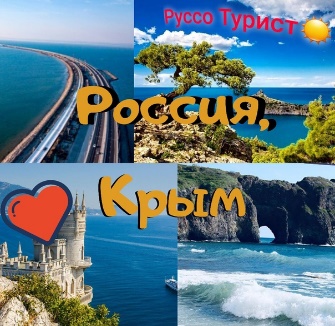 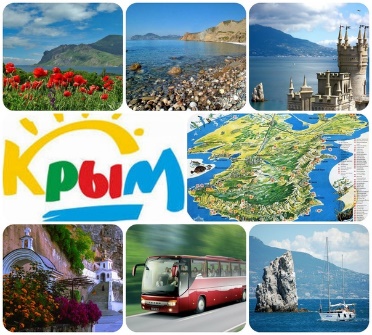                                        Виртуальная фотовыставка«#Природа России Природа Крыма».Предлагаем вашему вниманию виртуальные экспонаты природного символа малой родины! Фотовыставка посвящена Дню воссоединения Крыма с Россией.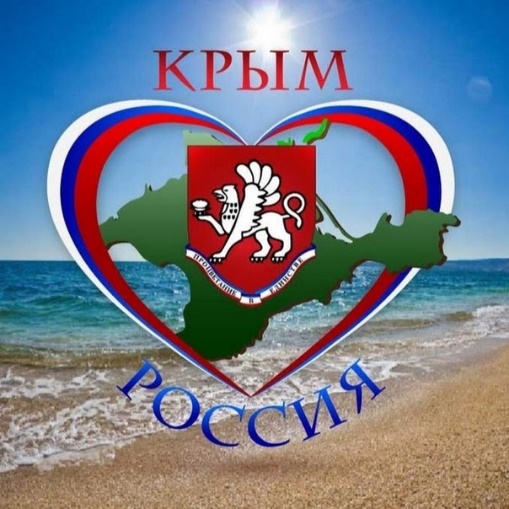 «Эколята»Ащаулова Наталья Ивановнаhttps://vk.com/id182484760Булах Елизавета, 1-А классhttps://vk.com/tchasovnikova88?w=wall50487402_3836%2FallПоварь Ульяна, 1-А классhttps://vk.com/wall312890945_1871    Демьяненко Ирина, 1-А классhttps://www.instagram.com/demyanenkonatali/Карнаухов Максим, 1-А классhttps://www.instagram.com/p/CMZw1b9BIrw/?igshid=8lbqj77itz9t Черемисина Ярослава, 1-А классhttps://ok.ru/profile/518519453003/pphotos/919455196747Шумицкая Юлианна, 1-А классhttps://vk.com/id444238212Супрунов Николай, 1-А классhttps://www.instagram.com/p/CMZ5h2CrPKC/?utm_source=ig_web_copy_linkПлавинская Ксения, 1-А классhttps://ok.ru/profile/572512077481/pphotos/914310162857Левшуков Артем, 1-А классhttps://www.instagram.com/p/CMZ9whjLi1B/?igshid=12c3d3c65798sМамаева Анна, 1-А классhttps://vk.com/id617822133Дубишевский Максим, 1-А классhttps://vk.com/id417372203Мартыновский Ростислав, 1-А классhttps://vk.com/id180428627«Экологические тропы»Колесник Екатерина, 7 классhttps://vk.com/wall566234589_1233Иванова Камила, 6-А классhttps://vk.com/wall585137159_10Дягилев Артём, 5 классhttps://vk.com/id564786367?z=photo564786367_457240058%2Fphotos564786367Майдан Николай, 5 классhttps://vk.com/wall483592853_510Тимошенко Вероника, 5 классhttps://vk.com/id609422413Яворский Владислав, 5 классhttps://vk.com/id575986401Крученко Ульяна, 7 классhttps://vk.com/u_l_i_a_n_a_2_0_0_8Шакирова Риана, 6-А класс.https://vk.com/id589607881